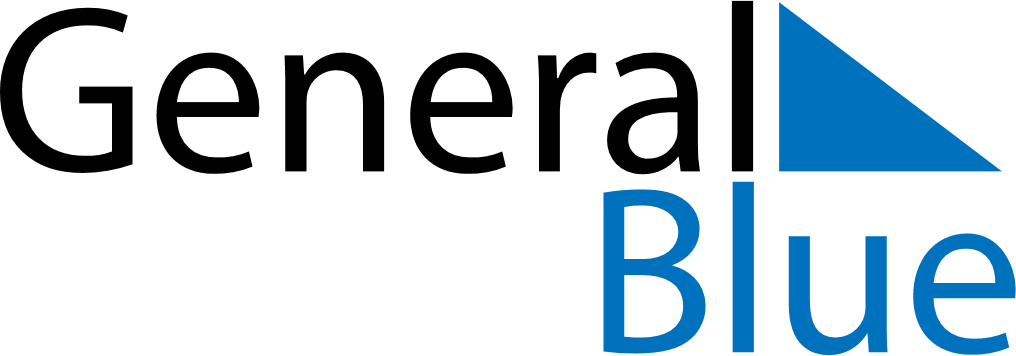 April 2024April 2024April 2024April 2024April 2024April 2024Narsaq, GreenlandNarsaq, GreenlandNarsaq, GreenlandNarsaq, GreenlandNarsaq, GreenlandNarsaq, GreenlandSunday Monday Tuesday Wednesday Thursday Friday Saturday 1 2 3 4 5 6 Sunrise: 7:27 AM Sunset: 8:48 PM Daylight: 13 hours and 21 minutes. Sunrise: 7:24 AM Sunset: 8:51 PM Daylight: 13 hours and 26 minutes. Sunrise: 7:21 AM Sunset: 8:53 PM Daylight: 13 hours and 32 minutes. Sunrise: 7:18 AM Sunset: 8:56 PM Daylight: 13 hours and 38 minutes. Sunrise: 7:14 AM Sunset: 8:58 PM Daylight: 13 hours and 43 minutes. Sunrise: 7:11 AM Sunset: 9:01 PM Daylight: 13 hours and 49 minutes. 7 8 9 10 11 12 13 Sunrise: 7:08 AM Sunset: 9:03 PM Daylight: 13 hours and 55 minutes. Sunrise: 7:05 AM Sunset: 9:06 PM Daylight: 14 hours and 0 minutes. Sunrise: 7:02 AM Sunset: 9:09 PM Daylight: 14 hours and 6 minutes. Sunrise: 6:59 AM Sunset: 9:11 PM Daylight: 14 hours and 12 minutes. Sunrise: 6:56 AM Sunset: 9:14 PM Daylight: 14 hours and 17 minutes. Sunrise: 6:53 AM Sunset: 9:16 PM Daylight: 14 hours and 23 minutes. Sunrise: 6:50 AM Sunset: 9:19 PM Daylight: 14 hours and 29 minutes. 14 15 16 17 18 19 20 Sunrise: 6:47 AM Sunset: 9:21 PM Daylight: 14 hours and 34 minutes. Sunrise: 6:43 AM Sunset: 9:24 PM Daylight: 14 hours and 40 minutes. Sunrise: 6:40 AM Sunset: 9:27 PM Daylight: 14 hours and 46 minutes. Sunrise: 6:37 AM Sunset: 9:29 PM Daylight: 14 hours and 51 minutes. Sunrise: 6:34 AM Sunset: 9:32 PM Daylight: 14 hours and 57 minutes. Sunrise: 6:31 AM Sunset: 9:34 PM Daylight: 15 hours and 3 minutes. Sunrise: 6:28 AM Sunset: 9:37 PM Daylight: 15 hours and 8 minutes. 21 22 23 24 25 26 27 Sunrise: 6:25 AM Sunset: 9:40 PM Daylight: 15 hours and 14 minutes. Sunrise: 6:22 AM Sunset: 9:42 PM Daylight: 15 hours and 19 minutes. Sunrise: 6:19 AM Sunset: 9:45 PM Daylight: 15 hours and 25 minutes. Sunrise: 6:16 AM Sunset: 9:47 PM Daylight: 15 hours and 31 minutes. Sunrise: 6:13 AM Sunset: 9:50 PM Daylight: 15 hours and 36 minutes. Sunrise: 6:10 AM Sunset: 9:53 PM Daylight: 15 hours and 42 minutes. Sunrise: 6:08 AM Sunset: 9:55 PM Daylight: 15 hours and 47 minutes. 28 29 30 Sunrise: 6:05 AM Sunset: 9:58 PM Daylight: 15 hours and 53 minutes. Sunrise: 6:02 AM Sunset: 10:00 PM Daylight: 15 hours and 58 minutes. Sunrise: 5:59 AM Sunset: 10:03 PM Daylight: 16 hours and 4 minutes. 